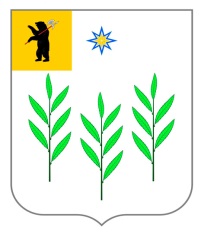 МУНИЦИПАЛЬНЫЙ СОВЕТИВНЯКОВСКОГО СЕЛЬСКОГО ПОСЕЛЕНИЯЯрославского муниципального районаЯрославской областитретий созывРЕШЕНИЕНа основании ч.4 ст.15 Федерального закона от 06.10.2003 г. N 131-ФЗ «Об общих принципах организации местного самоуправления в Российской Федерации»,  п.17 ч.2 ст.22 Устава Ивняковского сельского поселения Муниципальный Совет Ивняковского сельского поселения РЕШИЛ:1. Утвердить Соглашение о передаче осуществления полномочий по решению вопросов местного значения Ярославского муниципального района Ивняковскому сельскому поселению (Приложение).2. Контроль за исполнением решения возложить на Главу Ивняковского сельского поселения.3. Опубликовать  настоящее решение в газете «Ярославский агрокурьер», а также разместить на официальном сайте Администрации Ивняковского сельского поселения в сети Интернет.4. Настоящее решение вступает в силу с момента официального опубликования.Приложение к решению Муниципального          Совета Ивняковского СП ЯМР ЯОот 27.12.2017 г. № 134Утверждено решением                                                 Утверждено решениемМуниципального Совета                                              Муниципального СоветаИвняковского сельского поселения                             Ярославского муниципального районаот 27.12.2017 г. № 134                                                   от_________________№_______Председатель муниципального Совета                       Председатель муниципального Совета Ивняковского сельского поселения                             Ярославского муниципального района____________________(М.В. Нефедова)                     ____________________ (Ю.А.Лазарев)СОГЛАШЕНИЕо передаче осуществления полномочий по решениювопросов местного значения Ярославского муниципального районаОрганы местного самоуправления Ивняковского сельского поселения Ярославского муниципального района в лице Главы Администрации Ивняковского сельского поселения Ярославского муниципального района Цуренковой Ирины Ивановны, действующей на основании Устава Ивняковского сельского поселения Ярославского муниципального района, с одной стороны, и органы местного самоуправления Ярославского муниципального района в лице Главы Администрации Ярославского муниципального района Золотникова Николая Владимировича, действующего на основании Устава Ярославского муниципального района, с другой стороны, совместно именуемые «Стороны», руководствуясь частью 4 статьи 15 Федерального закона от 06.10.2003 № 131-ФЗ «Об общих принципах организации местного самоуправления в Российской Федерации» заключили настоящее Соглашение о нижеследующем.Статья 1Органы местного самоуправления Ярославского муниципального района передают, а органы местного самоуправления Ивняковского сельского поселения принимают осуществление следующих полномочий по решению вопроса местного значения, предусмотренных в статье 17 Федерального закона от 06.10.2003 № 131-ФЗ «Об общих принципах организации местного самоуправления в Российской Федерации»:- организация в границах поселения водоснабжения населения в населенных пунктах, где отсутствует централизованное водоснабжение (осуществление строительства, содержания и ремонта колодцев).Статья 21. Указанные в статье 1 настоящего Соглашения полномочия передаются  на период с 01.01.2018 г. по 31.12.2018 г.Статья 31. Финансовые средства для осуществления органами местного самоуправления Ивняковского сельского поселения полномочий, указанных в статье 1 настоящего Соглашения, предоставляются местному бюджету Ивняковского сельского поселения в виде межбюджетных трансфертов из бюджета Ярославского муниципального района.Материальные ресурсы, кроме межбюджетных трансфертов, органам местного самоуправления Ивняковского сельского поселения не передаются. 2. Расчет объема межбюджетных трансфертов осуществляется на основе нормативов, установленных для осуществления полномочий, указанных в статье 1 настоящего Соглашения, в соответствии с порядком предоставления межбюджетных трансфертов, необходимых для осуществления переданных полномочий в Ивняковском сельском поселении согласно приложению.Статья 41. Объем межбюджетных трансфертов, переданных местному бюджету Ивняковского сельского поселения, для осуществления полномочий, указанных в статье 1 настоящего Соглашения,  составляет  200 000,00 (двести тысяч) руб. 00 коп.Статья 51. Органы местного самоуправления Ярославского муниципального района обязаны: - перечислять в бюджет Ивняковского сельского поселения финансовые средства в виде межбюджетных трансфертов из бюджета Ярославского муниципального района.2. Органы местного самоуправления Ярославского муниципального района имеют право:- осуществлять контроль за исполнением органами местного самоуправления Ивняковского сельского поселения переданных полномочий, а также за целевым использованием межбюджетных трансфертов, переданных на осуществление полномочий, указанных в статье 1 Соглашения;- запрашивать и получать от органов местного самоуправления Ивняковского сельского поселения все необходимые документы, информацию (отчетность)  в рамках реализации указанного соглашения; - требовать возврата суммы перечисленных финансовых средств (межбюджетных трансфертов) в случае их нецелевого использования органами местного самоуправления Ивняковского сельского поселения.3. Органы местного самоуправления Ивняковского сельского поселения обязаны:- надлежащим образом исполнять переданные полномочия;- использовать по целевому назначению межбюджетные трансферты, переданные на осуществление полномочий, указанных в статье 1 Соглашения;- ежемесячно, не позднее 10 числа месяца, следующего за отчетным,  а в случае указания в запросе – в иные сроки, представлять в органы местного самоуправления Ярославского муниципального района (в лице управления финансов и социально - экономического развития Администрации Ярославского муниципального района) бухгалтерскую отчетность, отражающую расходы по межбюджетным трансфертам, переданным для осуществления полномочий, указанных в статье 1 настоящего Соглашения;- производить официальное опубликование принимаемых в рамках реализации переданных полномочий нормативные документы в газете «Ярославский агрокурьер».4. Органы местного самоуправления Ивняковского сельского поселения имеют право:- на финансовое обеспечение полномочий, предусмотренных статьей 1 Соглашения, за счет бюджетных средств, предоставляемых органами местного самоуправления Ярославского муниципального района.5. Реализация органами местного самоуправления Ивняковского сельского поселения переданных им полномочий осуществляется на основе принимаемых ими нормативных и иных муниципальных правовых актов. Указанные органы осуществляют контроль за исполнением этих актов в порядке, предусмотренном Уставом Ивняковского сельского поселения.Статья 61. Контроль за осуществлением органами местного самоуправления Ивняковского сельского поселения переданных полномочий осуществляет Муниципальный Совет Ярославского муниципального района и Администрация Ярославского муниципального района. Администрация Ярославского муниципального района осуществляет контроль за качеством, надлежащим исполнением поселением переданных полномочий.2. Органы местного самоуправления Ярославского муниципального района направляют средства на реализацию полномочий, переданных Ивняковскому сельскому поселению, указанных в статье 1 настоящего Соглашения, в пределах средств, предусмотренных в районном бюджете на данные цели и несут ответственность в порядке, установленном Бюджетным кодексом Российской Федерации.Статья 71. В случае неисполнения или ненадлежащего исполнения своих обязанностей по настоящему Соглашению Стороны несут ответственность в соответствии с законодательством Российской Федерации.2. В случае неперечисления (неполного перечисления) органами местного самоуправления Ярославского муниципального района межбюджетных трансфертов, предоставляемых в рамках настоящего Соглашения, органы местного самоуправления  Ярославского муниципального района уплачивает органам местного самоуправления Ивняковского сельского поселения пени в размере 1/300 действующей на день уплаты пени ставки рефинансирования Центрального Банка Российской Федерации от неперечисленной (не полностью перечисленной) суммы за каждый день просрочки. 3. В случае неисполнения либо ненадлежащего исполнения органами местного самоуправления Ивняковского сельского поселения обязательств по настоящему Соглашению, органы местного самоуправления Ивняковского сельского поселения уплачивает органам местного самоуправления  Ярославского муниципального района штраф в размере 0,1% от суммы межбюджетного трансферта.    4. Окончание срока действия настоящего Соглашения не освобождает Стороны от ответственности за нарушение его условий в период его действия.Статья 81. Основания прекращения настоящего Соглашения:- истечение срока действия Соглашения;-  по соглашению сторон.Односторонний отказ от исполнения Соглашения допускается по инициативе органов местного самоуправления Ярославского муниципального района в случае неисполнения или ненадлежащего исполнения органами местного самоуправления поселения переданных в соответствии с настоящим Соглашением полномочий или установления фактов нецелевого использования предоставляемых межбюджетных трансфертов. 2. Уведомление об одностороннем отказе от исполнения настоящего Соглашения направляется не менее чем за один месяц. Уведомление направляется Главой Ярославского муниципального района.Статья 91. Настоящее Соглашение вступает в силу со дня его подписания Сторонами.2. Срок действия настоящего Соглашения устанавливается с 01 января 2018 года по 31 декабря 2018 года.Статья 101. Любые изменения и дополнения к настоящему Соглашению, действительны в том случае, если такие изменения и дополнения совершены в письменной форме и подписаны обеими Сторонами или уполномоченными на то представителями Сторон. Приложения к настоящему Соглашению являются неотъемлемыми частями настоящего Соглашения.2. Во всем остальном, что не предусмотрено настоящим Соглашением, Стороны руководствуются действующим законодательством Российской Федерации.3. Все споры и разногласия между Сторонами, возникающие в период действия  настоящего Соглашения, решаются путем переговоров, а в случае  недостижения согласия спор подлежит разрешению в Арбитражном суде Ярославской области.4. Настоящее Соглашение заключено в г. Ярославле в двух экземплярах, имеющих равную юридическую силу, по одному для каждой из Сторон.Приложение № 1 – порядок предоставления межбюджетных трансфертов, необходимых для осуществления передаваемых полномочий Ярославского муниципального района.ПРИЛОЖЕНИЕ к соглашению   о  передаче осуществления полномочий               от 27.12.2017 г. № 134Порядокпредоставления межбюджетного трансферта, необходимого для осуществления передаваемого полномочия из Ярославского муниципального района, в Ивняковское сельское поселение I. Общие положения1.1. Порядок предоставления межбюджетного трансферта, необходимого для осуществления передаваемого полномочия в Ярославском муниципальном районе (далее – Порядок) разработан в целях установления методики расчета, порядка перечисления указанного трансферта  и использования средств районного бюджета ЯМР, направляемого на финансовое обеспечение осуществления переданного полномочия.1.2. Межбюджетный трансферт из районного бюджета ЯМР бюджету поселения на осуществление переданного полномочия предусматривается в районном бюджете ЯМР на очередной финансовый год (очередной финансовый год и плановый период)   в объемах, утвержденных решением о районном бюджете ЯМР на очередной финансовый год (очередной финансовый год и плановый период), и предоставляются за счет собственных доходов районного бюджета ЯМР на основании заключенных соглашений между Ярославским муниципальным районом и поселениями. 1.3. Межбюджетный трансферт из районного бюджета ЯМР бюджету поселения выделяется на осуществление следующих полномочий по решению вопроса местного значения, предусмотренного в пункте 4 части 1 статьи 14 Федерального закона от 06.10.2003 № 131-ФЗ «Об общих принципах организации местного самоуправления в Российской Федерации»:-  организация в границах поселения водоснабжения населения в населенных пунктах, где отсутствует централизованное водоснабжение (осуществление строительства, содержания и ремонта колодцев).II. Условия и порядок перечисления межбюджетных трансфертов2. Межбюджетные трансферты на осуществление полномочия по  организации в границах поселения водоснабжения населения в населенных пунктах, где отсутствует централизованное водоснабжение (осуществление строительства, содержания и ремонта колодцев) перечисляются из районного бюджета Ярославского муниципального района в бюджет поселения при предоставлении подтверждающих документов в течение календарного месяца.III. Методика расчета предоставления межбюджетных трансфертов из районного бюджета бюджетам поселений3.1.  Объем межбюджетных трансфертов из районного бюджета ЯМР бюджету поселения на осуществление следующих полномочий по решению вопроса местного значения, предусмотренного в пункте 4 части 1 статьи 14 Федерального закона от 06.10.2003 № 131-ФЗ «Об общих принципах организации местного самоуправления в Российской Федерации»:организация в границах поселения водоснабжения населения в населенных пунктах, где отсутствует централизованное водоснабжение (осуществление строительства, содержания и ремонта колодцев),  определяется по следующей формуле:Vмт = Ф : О , где Vмт – объем межбюджетных трансфертов,Ф – объем средств на данное полномочие,О – общее количество поселенийПояснительная записка к проекту решения Муниципального Совета Ивняковского сельского поселения «Об утверждении соглашения о передаче осуществления полномочий по решению вопросов местного значения на 2018 год»Органы местного самоуправления Ярославского муниципального района передают, а органы местного самоуправления Ивняковского сельского поселения принимают следующие полномочия:- организация в границах поселения водоснабжения населения в населенных пунктах, где отсутствует централизованное водоснабжение (осуществление строительства, содержания и ремонта колодцев).Указанные полномочия передаются на период с 01.01.2018 г. по 31.12.2018 г. Общий объем межбюджетных трансфертов, предоставляемых местному бюджету Ярославского муниципального района для осуществления полномочий, из бюджета Ивняковского сельского поселения на 2018 год составляет -  200 000,00 руб.от 27.12.2017  года                                                         	 № 134Об утверждении соглашения о передаче осуществления полномочий по решению вопросов местного значения на 2018 годПредседатель Муниципального Совета Ивняковского сельского поселенияМ.В. НефедоваГлава Ивняковского сельского поселения Ярославского муниципального района Ярославской областиИ.И. ЦуренковаГлава Ивняковского сельского поселения_________________  И.И. Цуренкова  М.П.Глава Ярославского муниципального района___________________Н.В. ЗолотниковМ.П.ГлаваИвняковского сельского поселения __________________ И.И. Цуренкова                               (дата) ГлаваЯрославского муниципального района___________________Н.В. Золотников(дата)